Tillykke med fødselsdagenI dag er det kirkens fødselsdag. Hurra, hurra, hurra, og alle folk må være med til denne fest på hvert et sted. Vi rejser ud i verden med Guds kærlighed.Sådan har Randi Korsgaard, der laver børnesalmer, omskrevet den kendte fødselsdagssang ”I dag er det Oles fødselsdag” så den passer til kirkens fødselsdag. I denne uge fejrer vi Pinse i kirken og Pinsen kaldes også for kirkens fødselsdag.Men kan kirken fejre fødselsdag? Ja, rundt omkring i sognene kan man godt fejre ”bygningens fødselsdag” hvis man ved hvornår ens kirke er opført. Man kan sagtens en gang om året, eller når kirken har jubilæum, invitere til fest, for at fejre den smukke bygning man har midt i sognet. Men når det er Pinse, er det noget, der er meget større end vores smukke kirkebygninger, vi fejrer.Når vi til Pinse fejrer kirkens fødselsdag er det os, der er i den, vi fejrer. Det fællesskab vi har med Gud og med hinanden. Vi fejrer, at vi stadig kan mødes som kirkefællesskab her næsten 2000 år efter de første kristne mødtes. Vi fejrer det fællesskab, der består på tværs af tid og rum og som lever generation efter generation. Vi fejrer, at vi har et fællesskab hvor vi kan komme og mødes i glæde og sorg, et fællesskab, hvor vi må være præcis som vi er og som vi har det. Og vores fornemste opgave det er, som Randi Korsgaard skriver det i børnesalmen, at rejse ud med Guds kærlighed, at gøre den levende iblandt os, at lade andre mærke, at Guds kærlighed den er til os alle. Guds kærlighed er ikke en fødselsdagsgave som gives til en enkelt udvalgt, men en gave der gives til os alle.Og med endnu et vers fra Kirkens fødselsdagssang, der netop handler om, at her må alle være med, ønskes alle en glædelig Pinse. Tillykke med kirkens fødselsdag til os alle.I dag er det kirkens fødselsdag. Hurra, hurra, hurra. Og alle folk må være medtil denne fest fra hvert et sted. Vi rejser ud i verden med Guds kærlighed.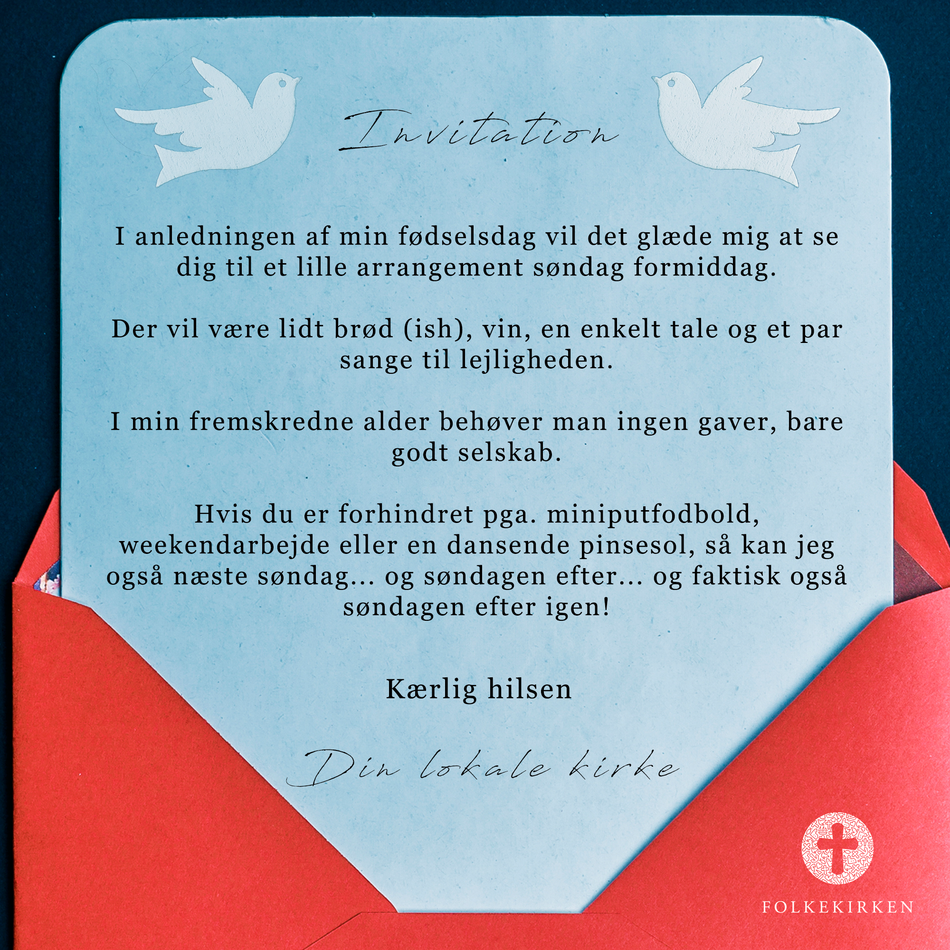 